PENGADILAN TINGGI AGAMA PADANG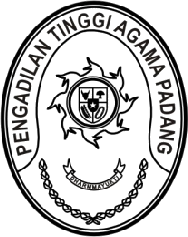 Jl. By Pass KM 24 Anak Air, Telp. (0751) 7054806, Fax. (0751) 40537Homepage : www.pta-padang.go.id, e-mail : admin@pta-padang.go.idPADANG - 25171Nomor	: W3-A//HM.01.2/VIII/2023	15 Agustus 2023Lampiran	: -Perihal	: Peringatan HUT Kemerdekaan RI Ke-78Yth.Wakil Ketua, Hakim Tinggi, Aparatur, dan PPNPN Pengadilan Tinggi Agama PadangAssalamu’alaikum Wr. WbBerdasarkan surat Sekretariat Mahkamah Agung Republik Indonesia Nomor 1410/SEK/HM./VIII/2023 tanggal 8 Agustus 2023 tentang Peringatan HUT ke-78 Kemerdekaan Republik Indonesia, dengan ini disampaikan bahwa seluruh Hakim Tinggi, Aparatur, dan PPNPN Pengadilan Tinggi Agama Padang harus mengikuti Upacara Peringatan HUT ke-78 Kemerdekaan RI Tahun 2022 yang akan dilaksanakan di kantor Pengadilan Tinggi Agama Padang pada:Hari/Tanggal	: Kamis / 17 Agustus 2023Jam	: 07.30 WIB s.d. selesaiTempat	: Kantor Pengadilan Tinggi Agama Padang Jl. By Pass KM 24 Anak Air, PadangPakaian	: - Hakim Tinggi, Panitera, dan Sekretaris menggunakan 	     Pakaian Sipil LengkapAparatur menggunakan Pakaian Seragam Batik KORPRIPPNPN menggunakan Pakaian Dinas Harian Demikian untuk disampaikan untuk dilaksanakan sebagaima mestinya.